                               2 группа           Воспитатель:Шинкар Оксана Алексеевна.                         Четверг – 7.05.2020              Доброе утро! Поднимаем настроение на целый день. Начинаем зарядку!       Просыпайся, не ленись,На зарядку становись!Солнце из-за тучкиНам уж машет ручкой!Начинаем по порядкуМы весёлую зарядку:Руки вверх — до облаков,Вниз — до маленьких цветов,Солнцу, небу улыбайся,Быть приветливым старайся!Руки в бок, теперь наклоны:Слева ёлки, справа — клёны!Всем минуточку внимания,Начинаем приседания:Раз и два, раз и два:Солнце в небе и трава!А теперь мы полетаем,Словно птицы в небе стаей!Полетели, полетели,А теперь опять присели!Подтянись на турнике,Будут мускулы в рукеСильные и крепкие,Руки будут цепкие!А сейчас начнём прыжки —Как пружинки — раз, два, три!Прыгаем, как зайчики —Девочки и мальчики,Все бегом бежим по кругу —Догоняем мы друг друга!Вот окончилась зарядка!Вам понравилось, ребятки?Прогоняйте скуку, лень —Занимайтесь каждый день:Настроенье и здоровьеВместе к вам придут с любовью!Беседа с детьми: Наступил последний месяц весны Май –Какая на улице погода ? (стало теплее или холоднее) Какие признаки весны – Ребята говорят …….Завтрак:Занятие: Рисование на тему «Я одеваюсь сам»                                  «Платье и рубашка»Цель: закрепить умение детей пользоваться кистью.Задачи:1. Формировать умение детей правильно держать кисть и рисовать ею.2. Умение детей рисовать прямые  и волнистые линии, круги.3. Закрепить основные цвета.4. Развивать эстетическое восприятие.5. Формировать интерес к занятиям изодеятельности.6. Воспитывать чувство удовлетворения от проделанной работы.Материалы: силуэты белого платья и рубашки, кисточки, акварельные краски, салфетки, непроливайки с водой, подставки для кисточек. Физминутка. Прежде, чем мы начнем работать, мы немного отдохнем.Это платье для Наташи (руки на поясе, повороты влево, вправо)Красные горошки (прыжки на месте)А на платье два кармашка (рисуем на животе карманы)Спрячем в них ладошки (прикладываем ладошки к животу)Эти брюки для Ильюшки (гладят ноги)Он большой, как ты и я (поднимают руки, тянутся на носках)Вот ботинки у Маринки (ставят ногу на пятку)Чтобы в них ходить гулять (шагают на месте)Рисование платья.Ребята посмотрите, как я разрисовала платье и рубашку для ребят. Обратите внимание, что у платьев и рубашек есть воротнички и пуговки.Как украшено платье? (точками, мазками)https://www.youtube.com/watch?time_continue=30&v=RTW3WYq6zlw&feature=emb_logoСначала обмакиваем кисточку в воду, затем опускаем кисть в краску и рисуем кружочки: девочки на платье, мальчики на рубашке. Потом опускаем кисточку в воду и моем, выбираем другой цвет краски и рисуем разноцветные полоски Готовые украшенные платья и рубашки оставьте на столах сушиться и жду обратной связи от Вас,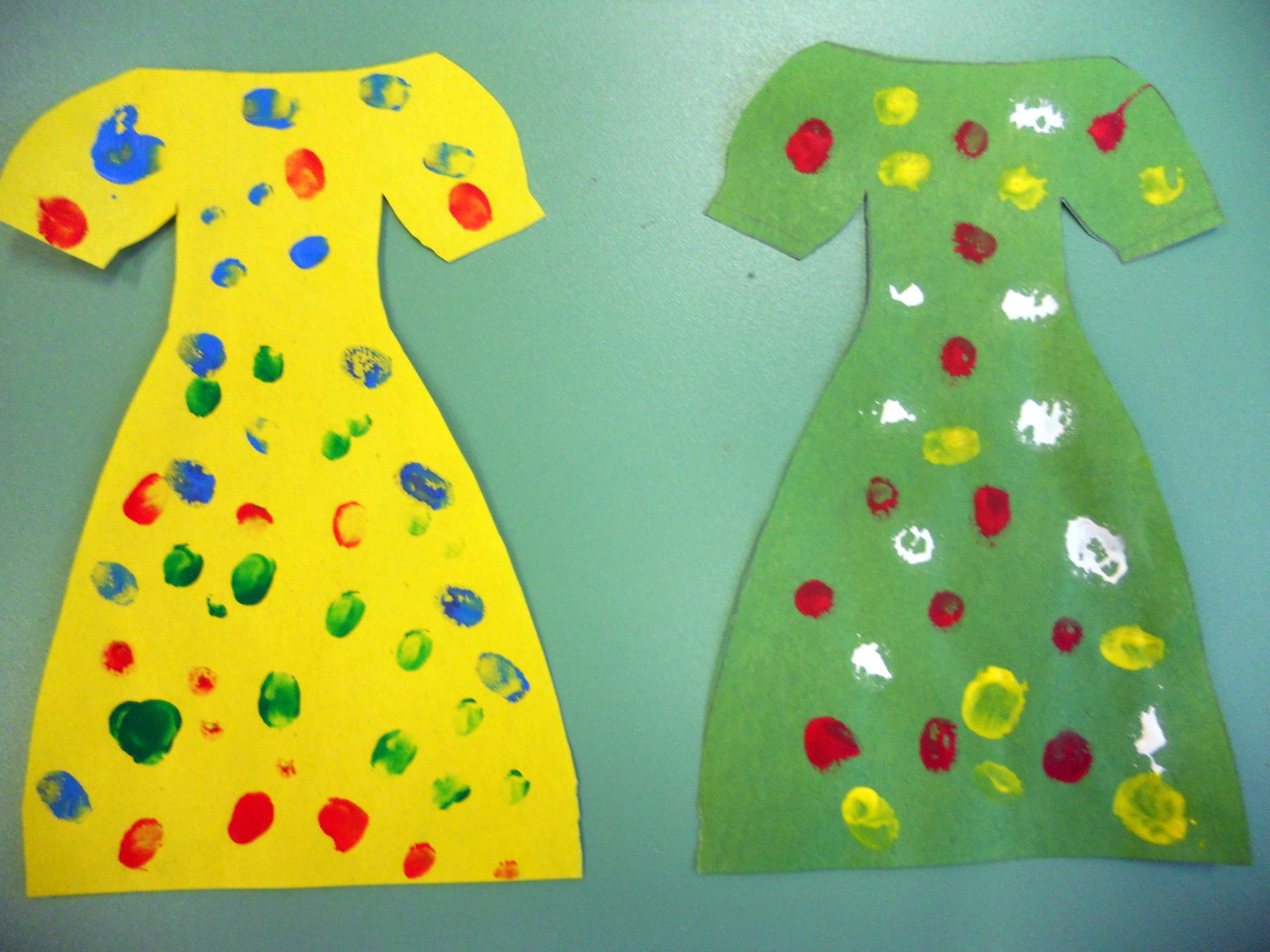 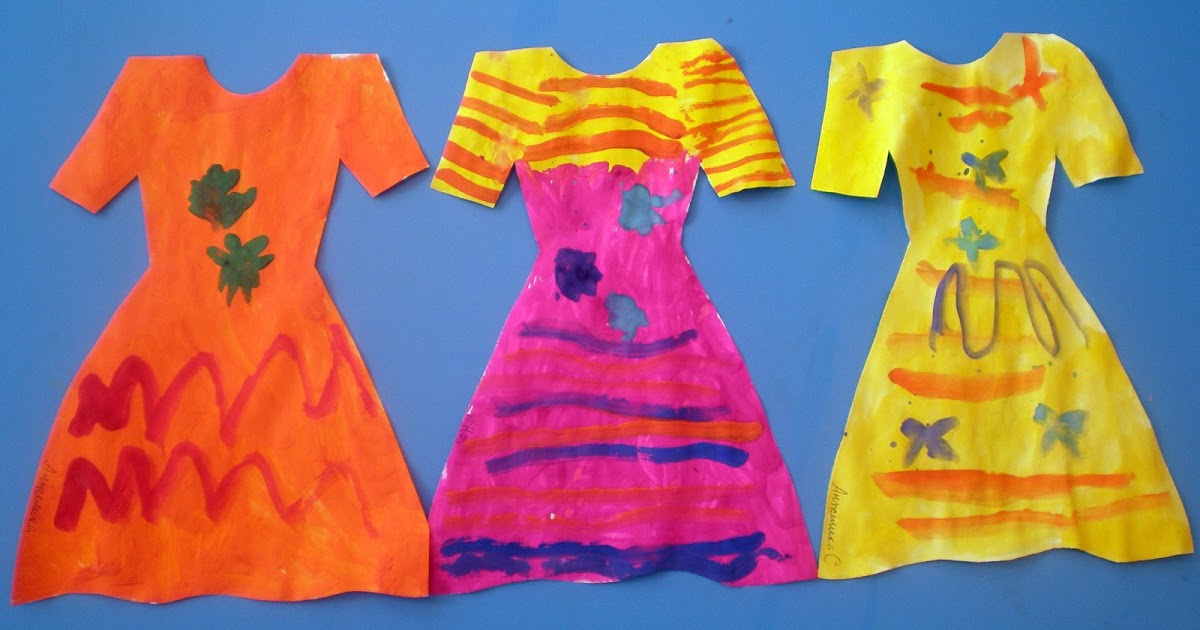 